Probability of Two Independent EventsProbability of Two Independent EventsProbability of Two Independent EventsProbability of Two Independent EventsCalculates theoretical probability for 2 independent events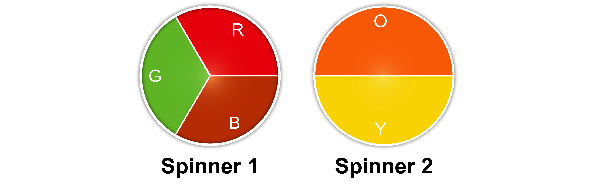 Spinning the pointer on each 
spinner onceSample space: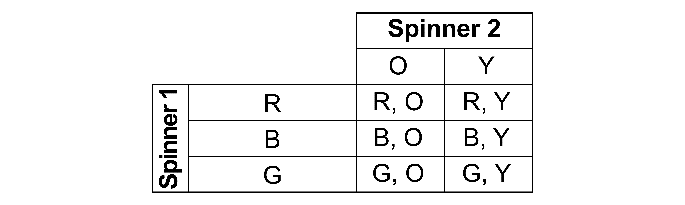 For green and orange, there is 1 favourable outcome and 6 possible outcomes, so the theoretical probability of green and orange is:  Calculates experimental probability for 2 independent eventsSpinning the pointer on each 
spinner once The results for 10 trials: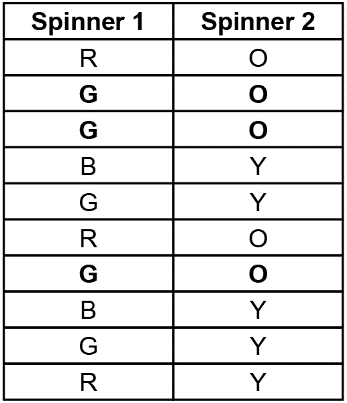 The outcome, green and orange, occurred 3 times, and the experiment was conducted 10 times, so the experimental probability of green and orange is:  = 0.3 = 30%
Compares experimental and theoretical probabilities for  the same experimentTossing two coins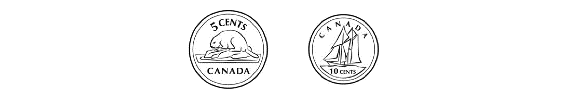 The results for 10 trials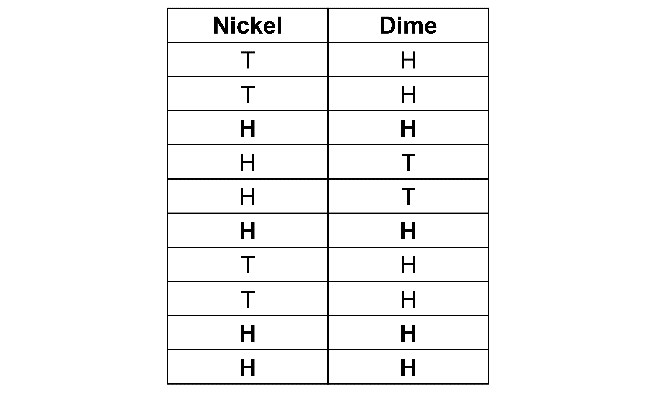 Sample space
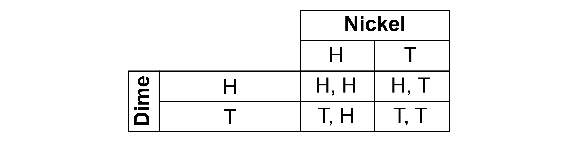 Experimental probability of 2 heads is:  = 0.4 = 40%
Theoretical probability of 2 heads is: = 0.25 = 25%The experimental probability is greater than the theoretical probability.Understands how the experimental and theoretical probabilities are affected by many trials For 100s of trials of an experiment, the experimental probability of an outcome may approach its theoretical probability.Observations/DocumentationObservations/DocumentationObservations/DocumentationObservations/Documentation